SolutionIn the first figure there are three images of two coins. The biggest one is formed because the vessel plays the role of a lens. The other two images are made by refraction at the water surface. In the second figure appears only one image of a coin, formed by refraction. The other coin is placed under the vessel and in this case it’s a total internal reflection through the vessel wall. You can repeat this experiment: put one coin in the water and the other under the vessel.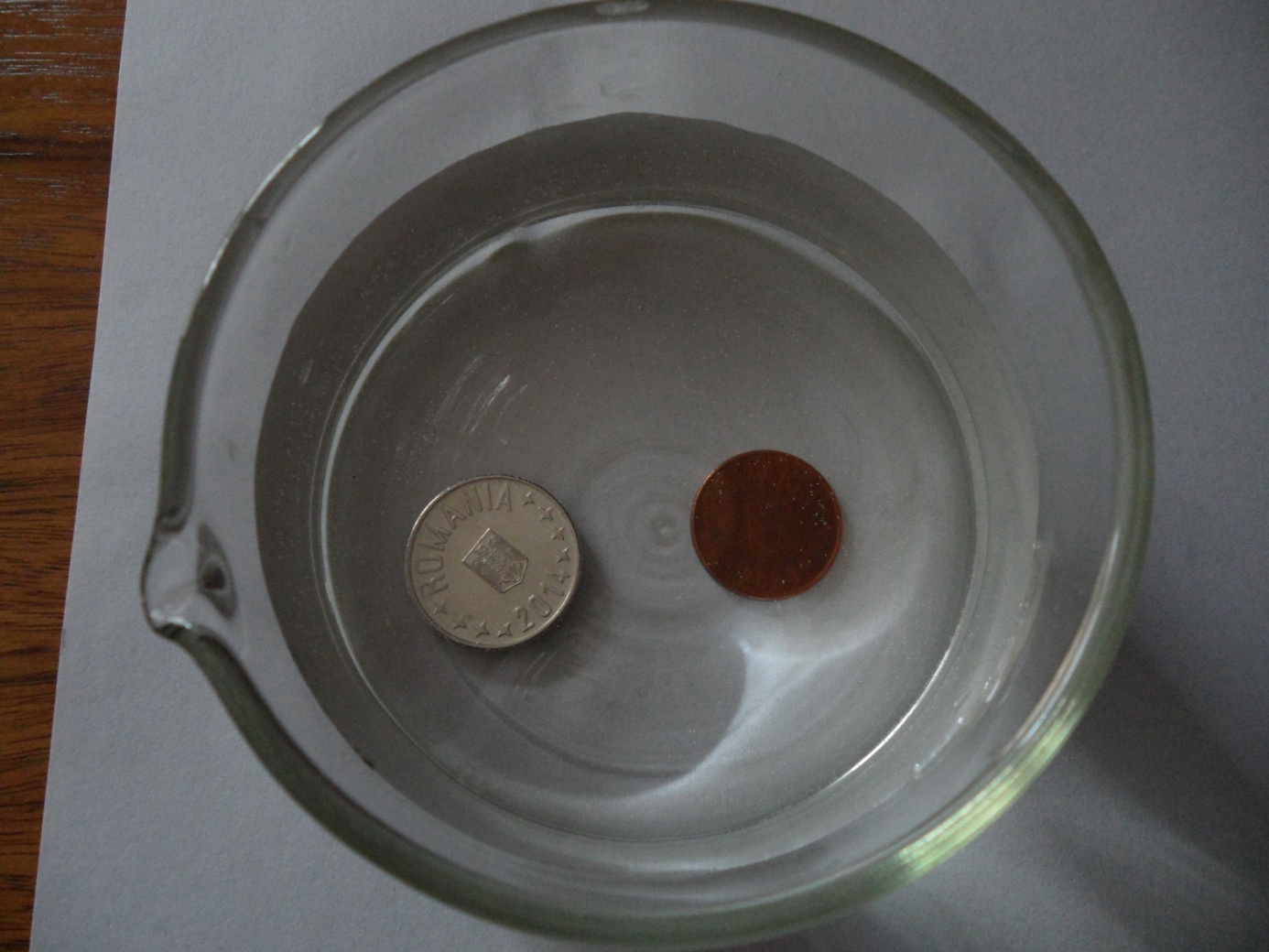 